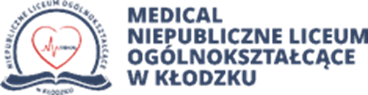 Zasady organizacji zadań  Niepublicznego Liceum Ogólnokształcącego „MEDICAL”  
w Kłodzku  w związku z COVID-19, w tym zasady organizacji zajęć z wykorzystaniem technik i metod kształcenia na odległośćNa początku roku szkolnego, nie później niż do 15 września, przeprowadzane jest badanie dotyczące dostępu uczniów i nauczycieli do infrastruktury informatycznej, oprogramowania i internetu.Technologie informacyjno – komunikacyjne wykorzystywane przez nauczycieli do realizacji zajęć w trybie pracy zdalnej to w szczególności: www.epodrecznik.pl, dziennik elektroniczny w NLO „MEDICAL” w Kłodzku.Zasady bezpiecznego uczestnictwa uczniów w zajęciach w odniesieniu do ustalonych technologii informacyjno-komunikacyjnych są następujące: uczniowie otrzymują indywidualne loginy i hasła dostępu do wykorzystywanych platform,nie należy udostępniać danych dostępowych innym osobom,należy logować się przy użyciu prawdziwego imienia i nazwiska,nie należy utrwalać wizerunku osób uczestniczących w zajęciach,należy korzystać z materiałów pochodzących z bezpiecznych źródeł.Zasady bezpiecznego uczestnictwa nauczycieli w zajęciach w odniesieniu do ustalonych technologii informacyjno-komunikacyjnych są następujące: nauczyciele otrzymują indywidualne loginy i hasła dostępu do wykorzystywanych  
platform,nie należy udostępniać danych dostępowych innym osobom,należy korzystać z materiałów pochodzących z bezpiecznych źródeł,pozostałe zasady obowiązujące nauczycieli i innych pracowników zawarte są w 
prawie wewnątrzszkolnym. Uczniowie mogą korzystać m. in. z podręczników, zeszytów ćwiczeń, książek, e-podręczników, audycji, filmów i programów edukacyjnych oraz innych materiałów poleconych i sprawdzonych przez nauczyciela.Nauczyciele na bieżąco mogą zgłaszać potrzebę modyfikacji programów nauczania, nie naruszając podstawy programowej.Nauczyciele  mogą na bieżąco zgłaszać potrzebę modyfikacji programu wychowawczo-profilaktycznego.Nauczyciele zobowiązani są do planowania tygodniowego zakresu treści nauczania ze szczególnym uwzględnieniem:równomiernego obciążenia uczniów w poszczególnych dniach tygodnia,zróżnicowania zajęć w każdym dniu,możliwości psychofizycznych uczniów podejmowania intensywnego wysiłku umysłowego w ciągu dnia,łączenia przemiennie kształcenia z użyciem monitorów ekranowych i bez ich użycia,ograniczeń wynikających ze specyfiki zajęć,konieczności zapewnienia bezpieczeństwa wynikającego ze specyfiki realizowanych zajęć.Nauczyciel potwierdza uczestnictwo uczniów w zajęciach odnotowując obecność/nieobecność w dzienniku elektronicznym. Sposób i termin usprawiedliwiania nieobecności uczniów określa Statut szkoły.W przypadku zawieszenia zajęć stacjonarnych nauczyciele będą zobowiązani do prowadzenia konsultacji w wymiarze co najmniej 30 minut tygodniowo. W sytuacji zawieszenia zajęć w poszczególnych oddziałach decyzje o terminach konsultacji będą podejmowane na bieżąco. Informacja o formie i terminach konsultacji będzie przekazywana rodzicom za pomocą dziennika elektronicznego.W trakcie pracy zdalnej monitorowanie postępów uczniów oraz sposób weryfikacji wiedzy i umiejętności uczniów, w tym również informowanie uczniów lub rodziców 
o postępach ucznia w nauce, a także uzyskanych przez niego ocenach odbywa się z zachowaniem następujących zasad:przestrzeganie postanowień Statutu w zakresie oceniania,fFormy monitorowania postępów uczniów i weryfikacji ich wiedzy i umiejętności dostosowuje się do specyfiki przedmiotu oraz możliwości organizacyjno-technicznych uczniów i nauczycieli,o zmianach w sposobie oceny osiągnięć edukacyjnych uczniów nauczyciele informują uczniów i ich rodziców za pomocą dziennika elektronicznego.W trakcie pracy zdalnej:zajęcia z pomocy psychologiczno-pedagogicznej są realizowane w porozumieniu 
z rodzicami uczniów, o ile organ prowadzący szkołę nie podejmie innej decyzji,zajęcia rewalidacyjno-wychowawcze są realizowane w porozumieniu z rodzicami,informacje o sposobie realizacji indywidualnego nauczania będą przekazywane na bieżąco,za koordynowanie współpracy między nauczycielami, uczniami i rodzicami odpowiadają wychowawcy klas,pedagog szkolny koordynuje zadania dotyczące pomocy psychologiczno-pedagogicznej oraz pracy wychowawczo-profilaktycznej.